Приложение №4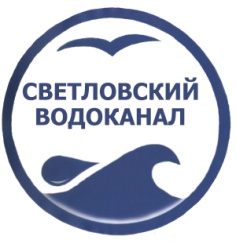 Открытое акционерное общество«Светловский водоканал»           ОАО «Светловский водоканал»Технические условия  на перенос с площадки строительства (иного переустройства) существующих сетей водоснабжения и (или) водоотведения № __ от __________201__г.1. Заявитель: _______________________. 2. Строящийся объект: __________________________ на земельном участке с кадастровым номером _________________, расположенный по адресу ________________________________________ 3. водоснабжениеДля обеспечения требований РД в части централизованных систем водоснабжения заявителю необходимо выполнить следующие мероприятия:4. водоотведениеДля обеспечения требований РД в части централизованных систем водоотведения заявителю необходимо выполнить следующие мероприятия:5. Срок действия технических условий  - _____Главный инженер                                                   			П.А. Лукин